Korson Eläkkeensaajat ry	11.5.2022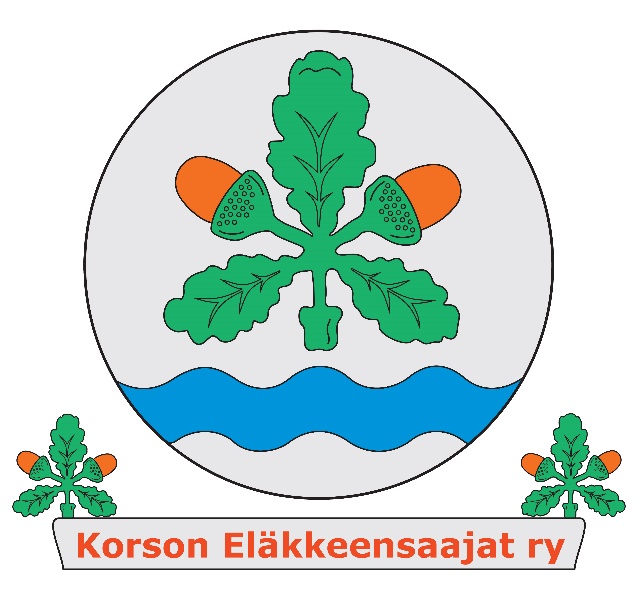 Sauvakävelykerho  alkaa ma 30.5.2022 ja kestää ma 29.8. saakka. Kellonaika 10-11.  Lähtöpaikka Ankkapuiston eteläpäästä Korsontien viereiseltä sillalta. Mukaan voi tulla myös ilman sauvoja. Vetäjä Anne Nieminen, puh 040 595 7874Korson Eläkkeensaajat ry	11.5.2022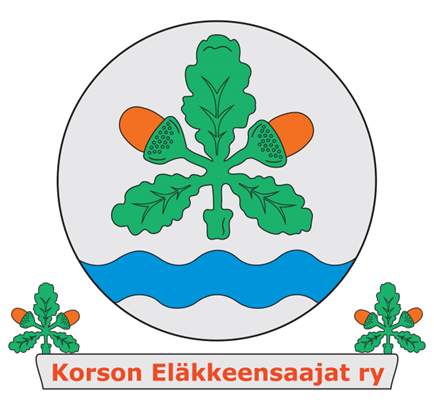 Sauvakävelykerho  alkaa ma 30.5.2022 ja kestää ma 29.8. saakka. Kellonaika 10-11.  Lähtöpaikka Ankkapuiston eteläpäästä Korsontien viereiseltä sillalta. Mukaan voi tulla myös ilman sauvoja. Vetäjä Anne Nieminen, puh 040 595 7874